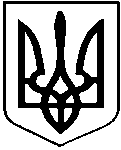 У К Р А Ї Н А
КУТСЬКА  СЕЛИЩНА  РАДА
КОСІВСЬКОГО РАЙОНУ ІВАНО-ФРАНКІВСЬКОЇ ОБЛАСТІ
VIII ДЕМОКРАТИЧНОГО СКЛИКАННЯ
СЬОМА СЕСІЯ
РІШЕННЯ №4-7/202127 травня 2021 року                                                                                                        с-ще КутиПро створення Молодіжної ради 
при Виконавчому комітеті 
Кутської селищної ради  	Відповідно до Закону України „Про місцеве самоврядування в Україні”, Закону України „Про сприяння соціальному становленню та розвитку молоді в Україні”, з метою створення постійно діючого колегіального консультативно-дорадчого органу при Виконавчому комітеті Кутської селищної ради для проведення консультацій з громадськістю з питань формування та реалізації молодіжної державної політики та вирішення питань життєдіяльності громади, враховуючи рекомендацію постійної комісії Кутської селищної ради з гуманітарних питань,  Кутська селищна радаВИРІШИЛА:1. Утворити Молодіжну раду при  Виконавчому комітеті Кутської селищної ради (надалі – Молодіжна рада).2. Затвердити «Положення про Молодіжну раду при Виконавчому комітеті  Кутської селищної ради», що додається.3. Доручити відділу культури, туризму, молоді та спорту  Кутської селищної ради: 3.1. Оголосити і провести конкурс на членство у Молодіжну раду та подати на затвердження виконавчого комітету список кандидатів. 3.2. Сприяти в організації роботи Молодіжної ради та взаємодії з виконав-чими органами Кутської селищної ради, громадськими об’єднаннями, громадськістю у вирішенні актуальних питань життєдіяльності громади.4. Доручити сектору інформаційних технологій та зв’язків з  громадськістюКутської селищної ради: 4.1. Висвітлювати діяльність Молодіжної ради на офіційному сайті Кутської селищної ради kuty-rada.gov.ua та у засобах масової інформації.4.2. Надавати інформаційну підтримку та сприяти в організації прес-конференцій, «круглих столів», інтерв’ю, публікацій для висвітлення офіційної позиції Молодіжної ради.5. Координацію  виконання цього рішення покласти на начальника відділу культури, туризму, молоді та спорту Кутської селищної ради (Володимир ПОДОЛЯК).6.Контроль за виконанням покласти на постійну комісію з гуманітарних питань (Василь БЕРНЮГА).   Селищний голова                                                           Дмитро ПАВЛЮК                                                      Додаток до  рішення     
                                                               Кутської селищної ради від 
                                                                      27 травня 2021 року №4-7/2021ПОЛОЖЕННЯпро Молодіжну радупри Виконавчому комітетіКутської селищної ради1. Загальні положення1.1. Молодіжна рада при Виконавчому комітеті Кутської селищної ради (далі – Молодіжна рада) є консультативно-дорадчим, представницьким органом з питань молодіжної політики, покликаним сприяти взаємодії виконавчих органів місцевого самоврядування та молоді Кутської громади , забезпечувати узгодженість дій у вирішенні питань, пов’язаних із життям молоді та її участю в усіх сферах життя суспільства, організації та проведенням молодіжних заходів та інформаційно-навчальної роботи серед молоді.1.2. У своїй діяльності Молодіжна рада керується КонституцієюУкраїни та законами України, актами Президента України і КабінетуМіністрів України, рішеннями Кутської селищної ради та її виконавчогокомітету, розпорядженнями голови ради, а також цим Положенням.1.3. Основними завданнями Молодіжної ради є:− розробка рекомендацій, пропозицій та консультування виконавчих органів Кутської селищної ради щодо реалізації молодіжної політики у Кутській громаді ;− залучення молоді до місцевого самоврядування тастворення системи молодіжного самоврядування в громаді длязбалансування та найбільш ефективного виконання державноїмолодіжної політики;− залучення молоді до участі у всіх сферах розвиткугромади, у тому числі у громадському житті;− активна співпраця з молоддю щодо благоустроюгромади та популяризації здорового та безпечного способу життя;− поширення серед молоді волонтерського руху,спрямованого на поліпшення соціального становища та життя молоді Кутської громади;− вивчення, систематичний аналіз і прогнозування будь-яких соціальних процесів у молодіжному середовищі;− визначення та обґрунтування пріоритетних напрямів молодіжної політики, зміцнення правових та матеріальних гарантій молоді;− здійснення моніторингу діяльності формальних танеформальних громадських молодіжних організацій та об’єднань;− вивчення та узагальнення стану роботи з молоддю в Кутській громаді, на підприємствах, в установах, закладах і організаціях усіх форм власності.1.4. Молодіжна рада систематично інформує громадськість про своюдіяльність і прийняті рішення.1.5. У своїй діяльності Молодіжна рада підзвітна Кутській селищній  раді.1.6. Координацію діяльності (забезпечення приміщенням на часзасідань Молодіжної ради, створення необхідних умови для її роботи)здійснює відділ культури, туризму, молоді та спорту Виконавчого комітету Кутської селищної ради.1.7. Молодіжна рада не належить до релігійних об’єднань і політичнихпартій та рухів, а користується принципом надання рівних можливостей стосовно співпраці з ними. Молодіжна рада не має статусу юридичної особи.2. Права Молодіжної ради2.1. Для реалізації мети та завдань Молодіжна рада має право:2.1.1. Утворювати постійні та тимчасові робочі органи (комітети,комісії, експертні групи) відповідно до напрямів роботи, у разі необхідності, залучати до участі у них посадових осіб структурних підрозділів, депутатів, членів виконавчого комітету Кутської селищної ради, наукових установ та громадських організацій (за погодженням з їх керівниками).2.1.2. Одержувати у встановленому порядку необхідну для діяльностіінформацію та матеріали.2.1.3. Вносити голові ради, постійним комісіям Кутської селищної ради пропозиції з питань суспільного становища, правового та соціального захисту молоді та реалізації молодіжної політики у Кутській громаді, що потребують прийняття відповідних розпоряджень голови ради, рішень Кутської селищної ради та її виконавчого комітету.2.1.4. Здійснювати громадський контроль за виконанням прийнятихрішень стосовно питань, котрі впливають на життя молоді громади, якмісцевої ради, так і її структурних підрозділів та виконавчого комітету.2.1.5. Складати та вносити пропозиції до проектів рішень сілищноїради, що впливають на життя молоді громади.2.1.6. Аналізувати проекти рішень Кутської селищної ради, її виконавчого комітету, які впливають на життя молоді Кутськоїгромади, на їх відповідність державній молодіжній політиці.2.1.7. Організовувати к онференції, збори, семінари, та інші відповідні заходи з питань реалізації молодіжної політики.3. Склад Молодіжної ради та порядок його формування3.1. Кількісний та персональний склад Молодіжної ради визначається установчими зборами та не може становити більше 20 членів. Склад Молодіжної ради вважається сформованим за умови затвердження не менше 10 членів. Строк повноважень складу Молодіжної ради – два роки. 3.2. Увійти до складу Молодіжної ради може молода людина – член Кутської громади, віком від 14 до 35 років, що постійно проживає на території громади.3.3. Склад Молодіжної ради формується на установчих зборах шляхомрейтингового голосування за осіб, які особисто присутні на установчихзборах та подали відповідні документи.3.4. Для формування складу Молодіжної ради  селищний головаутворює ініціативну групу з метою підготовки проведення установчих зборів.Якщо при органі вже утворена Молодіжна рада і її повноваження небули припинені достроково, то ініціативна група утворюється селищним головою селищної ради не пізніше ніж за 30 календарних днів до закінчення їїповноважень. У такому разі кількісний та персональний склад ініціативної групи селищний голова затверджує з урахуванням пропозицій Молодіжної ради. До складу ініціативної групи з підготовки проведення установчихзборів можуть входити депутати селищної ради, працівники селищної ради, представники комунальних закладів та установ, що працюють з дітьми, представники соціально – відповідального бізнесу, члени громадських організацій.3.5. Не пізніше ніж за 14 календарних днів до проведення установчихзборів селищна рада оприлюднює офіційному веб-сайті або в друкованих засобах масової інформації чи в інший прийнятний спосіб підготовлене ініціативною групою та погоджене з нею повідомлення про дату, час, місце, порядок проведення установчих зборів, порядок подання заяв для участі в установчих зборах.3.6. Для участі в установчих зборах кандидати на членство вМолодіжній раді мають подати до ініціативної групи такі документи:− заяву у відповідній формі (Додаток 1);− бланк підписів 10 молодих жителів громади (14-35років);− копію паспорта громадянина України.3.6. Ініціативна група перевіряє документи, подані учасниками, на їх відповідність вимогам, встановленим цим Положенням. Приймання заяв для участі в установчих зборах припиняється за 3 календарних дні до їх проведення. За результатами перевірки документів на відповідність встановленим цим Положенням вимогам ініціативна група складає список кандидатів до складу Молодіжної ради, які братимуть участь в установчих зборах та список представників, яким відмовлено в участі в установчих зборах, із зазначенням підстави для відмови.Підставами для відмови представнику в участі в установчих зборах є:− невідповідність поданих ними документів, вимогам цього Положення;− недостовірність інформації, що міститься в документах, поданих для участі в установчих зборах.3.7. Під час проведення установчих зборів, які відкриває уповноважений представник ініціативної групи, з числа кандидатів до нового складу Молодіжної ради обирається лічильна комісія, голова зборів, секретар, заслуховується інформація голови або іншого уповноваженого члена попереднього складу Молодіжної ради про її діяльність, якщо така рада була утворена, а також обирається новий склад Молодіжної ради.3.8. Обраними до складу Молодіжної ради вважаються кандидати, щонабрали найбільшу кількість голосів. Якщо декілька кандидатів набрали однакову кількість голосів, через що визначити склад Молодіжної ради у зазначеній кількості неможливо, по таким кандидатам проводиться повторне голосування.3.9. Рішення установчих зборів оформляється протоколом, який складається протягом п’яти робочих днів з моменту проведення установчих зборів, підписується головою та секретарем установчих зборів і подається селищній раді.3.10. Селищна рада оприлюднює протокол установчих зборів офіційному веб-сайті або в друкованих засобах масової інформації чи в інший прийнятний спосіб протягом трьох робочих днів з моменту його надходження.3.11. Виконавчий комітет селищної  ради на підставі протоколуустановчих зборів затверджує склад Молодіжної ради і оприлюднює його відповідно до чинного законодавства.3.12. Члени Молодіжної Ради можуть обиратися не більше двох термінів підряд.3.13. До складу Молодіжної Ради входять:− голова Молодіжної ради;− заступник голови Молодіжної ради;− секретар Молодіжної ради;− члени Молодіжної ради.3.14. Голова Молодіжної ради обирається зі складу членів Молодіжноїради на першому засіданні шляхом відкритого голосування більшістю від загального складу Молодіжної ради.3.15. Голова Молодіжної ради може достроково припинити своїповноваження у разі:− складення повноважень за його особистою письмовоюзаявою;− вираження недовіри до нього більшістю від загальногоскладу Молодіжної ради;− в інших випадках, які унеможливлюють його участь уроботі Молодіжної ради.Рішення про дострокове припинення повноважень голови Молодіжноїради приймається шляхом таємного голосування не менше двома третинами від загального складу Молодіжної ради.3.16. Голова Молодіжної ради:3.16.1. Представляє Молодіжну раду у відносинах з органамидержавної влади, органами місцевого самоврядування, фізичними іюридичними особами, підписує документи та здійснює інші представницькі функції.3.16.2. Контролює виконання рішень Молодіжної ради.3.16.3. Головує на засіданнях Молодіжної ради.3.16.4. Підписує рішення, прийняті Молодіжною радою, та іншідокументи, що стосуються діяльності Молодіжної ради.3.16.5. Обирається та переобирається зі складу членів Молодіжної Ради на першому засіданні шляхом таємного голосування.3.16.6. Доповідає на першому засіданні Молодіжної ради наступногоскликання про виконану роботу.3.16.7. Щороку звітує на сесії Кутської селищної ради.3.17. Заступник голови Молодіжної ради:3.17.1. Представляє Молодіжну раду у відносинах з органамидержавної влади, органами місцевого самоврядування, фізичними іюридичними особами та здійснює інші представницькі функції.3.17.2. Забезпечує виконання рішень Молодіжної ради.3.17.3. Головує на засіданнях Молодіжної ради у період відсутностіголови Молодіжної ради.3.17.4. Обирається та переобирається на засіданнях Молодіжної радибільшістю від загального складу ради.Повноваження заступника голови Молодіжної ради можуть бутидостроково припинені за рішенням Молодіжної ради, на підставі подання голови Молодіжної ради, або пропозиції більшості від загального складу Молодіжної ради.3.18. Секретар Молодіжної ради:3.18.1. Організовує підготовку засідань Молодіжної ради з питань, щовиносяться на розгляд ради.3.18.2. Забезпечує своєчасне доведення рішень Молодіжної ради довиконавців і молоді.3.18.3. Забезпечує зберігання офіційних документів, пов’язаних зроботою ради.3.18.4. Вирішує за дорученням голови Молодіжної ради питання,пов’язані з організацією діяльності Молодіжної ради та її органів.3.18.5. Інформує відділ культури, туризму, молоді та спорту проприйняті на засіданнях Молодіжної ради рішення та розглянуті питання.3.18.6. Складає звіт про діяльність Молодіжної ради за рік.3.18.7. Веде протоколи засідань Молодіжної ради.3.18.8. Забезпечує членів Молодіжної ради необхідними матеріалами та інформацією до засідань Молодіжної ради.3.18.9. Обирається та переобирається на засіданнях Молодіжної ради більшістю від загального складу ради.Повноваження секретаря Молодіжної ради можуть бути достроково припинені за рішенням Молодіжної ради, на підставі подання головиМолодіжної ради, або пропозиції більшості від загального складуМолодіжної ради.3.19. Члени Молодіжної ради:3.19.1. Повноваження члена у Молодіжній раді починаються з днязатвердження складу новопризначеної Молодіжної ради і припиняються в день затвердження складу Молодіжної ради наступного членства.3.19.2. Повноваження члена у Молодіжній раді можуть бути припиненідостроково у наступних випадках:− власне бажання члена Молодіжної ради скласти своїповноваження;− рішення засідання Молодіжної ради у разі систематичного невиконання членом покладених на нього обов’язків;− втрата членом Молодіжної ради українського громадянства;− смерть члена Молодіжної ради.3.19.3. Систематичним невиконанням обов’язків членом Молодіжноїради є:− відсутність без поважних причин більше як два разина засіданнях Молодіжної ради;− невиконання рішень Молодіжної ради.3.19.4. Питання про дострокове припинення повноважень членства уМолодіжній раді виноситься секретарем або головою Молодіжної ради на розгляд засідання Молодіжної ради та затверджується за умови голосування за припинення повноважень більшістю від загального складу Молодіжної ради.3.19.5. Місце члена Молодіжної ради, повноваження якогоприпиняються достроково, посідає новий представник з числа резервного списку кандидатів для членства у Молодіжній раді, затверджується рішенням виконавчого комітету Кутської селищної ради за поданням Відділу культури, туризму, молоді та спорту.3.19.6. Резервний список формується з числа осіб, що булизареєстровані як кандидати у члени Молодіжної ради відповідно дозазначених у пункті 3.4. квот, та затверджується Відділом культури, туризму, молоді та спорту.3.19.7. Член Молодіжної ради має право:− ухвального голосу на засіданнях Молодіжної ради;− представляти в Молодіжній раді інтереси як навчального закладу чи організації, від якого/якої його було направлено до складу Молодіжної ради, так і молоді всієї громади;− вносити пропозиції і зауваження до порядку денного засідання Молодіжної ради;− брати участь в обговоренні порядку денного засідання Молодіжної ради;− оголошувати на засіданнях Молодіжної ради тексти звернень, заяв, пропозицій.3.19.8. Член Молодіжної ради зобов’язаний:− брати участь в засіданнях Молодіжної ради;− виконувати рішення Молодіжної ради;− дотримуватись норм моралі, толерантного відношення до оточуючих.4. Організація роботи Молодіжної ради4.1. Основною формою роботи Молодіжної ради є засідання.4.2. Засідання може бути першим, черговим та позачерговим:− чергові засідання проводяться не рідше одного разу на два місяці, скликаються головою Молодіжної ради, а за його відсутності – заступником голови Молодіжної ради;− позачергові засідання Молодіжної радискликаються за ініціативою голови Молодіжної ради, або на вимогу більше ніж половини членів Молодіжної ради. Відповідна заява подається секретарю Молодіжної ради, який зобов’язаний за 10 днів скликати позачергове засідання.4.3. На першому засіданні відбувається призначення шляхом відкритого голосування більшістю від загального складу Молодіжної ради:− голови Молодіжної ради;− заступника голови Молодіжної ради;− секретаря Молодіжної ради.4.4. Діяльність Молодіжної ради здійснюється відповідно до Регламенту та поточного плану, які приймаються не пізніше, ніж на другому засіданні Молодіжної ради.Засідання Молодіжної ради є правомочним за умови наявності більшеполовини членів від її загального складу.4.5. Порядок денний засідання Молодіжної ради складаєтьсясекретарем Молодіжної ради та доводиться до відома членів Молодіжної ради не пізніше, ніж за 5 днів до засідання.4.6. Рішення з питань порядку денного засідання Молодіжної радиприймаються більшістю голосів від загального складу Молодіжної ради.4.7. Рішення Молодіжної ради оформлюються у вигляді протоколів, якіпідписуються секретарем та головою Молодіжної ради.4.8. Секретар Молодіжної ради призначає дату наступного засідання.4.9. Прийняті рішення Молодіжної ради надаються Відділу культури,туризму, молоді та спорту Виконавчого комітету Кутської селищноїради для узгодження та доопрацювання та підлягають обов’язковійпублікації.5. Прикінцеві положення5.1. Протоколи та витяги із протоколів Молодіжної ради єрекомендованими до розгляду виконавчими органами Кутської селищної ради.5.2. Представники виконавчих органів можуть бути присутні назасіданнях Молодіжної ради у разі обговорення питань, що належать до їхньої компетенції.5.3. На засідання постійних комісій Кутської селищної ради при розгляді питань, які впливають на життя молоді, можуть бути запрошені представники Молодіжної ради.5.4. Зміни та доповнення до цього положення вносяться рішеннямвиконавчого комітету Кутської селищної ради за поданням головиМолодіжної ради на підставі рішення засідання Молодіжної ради.5.5. Молодіжна рада достроково припиняє повноваження за рішеннямвиконавчого комітету Кутської селищної ради у разі:− порушення Молодіжною радою законів України та Конституції України;− порушення Молодіжною радою умов даного Положення;− непроведення більше як двох чергових засідань Молодіжної ради підряд;− за рішенням самої Молодіжної Ради.Рішення про припинення повноважень Молодіжної ради виноситьсяголовою Молодіжної ради, або за ініціативи не менше половини членівМолодіжної ради, на розгляд засідання Молодіжної ради та затверджується за умови голосування не менше двома третинами від загального складу Молодіжної ради.Секретар селищної ради:                                                 Сергій КОЛОТИЛО ПОГОДЖЕННЯПроекту рішення сесії Кутської селищної ради«Про створення молодіжної ради»Проєкт рішення підготувала:Головний спеціаліст Відділукультури, туризму, молоді та спорту Кутської селищної ради .                                                 Ольга ЯремчукПроєкт рішення погоджено:Начальник Відділу культури,туризму, молоді та спортуКутської селищної ради.                                                      Володимир ПодолякЗаступник селищного голови                                                 Андрій ВасилькевичГолова комісії з гуманітарних питань                                      Василь БернюгаСекретар селищної ради                                                             Сергій Колотило